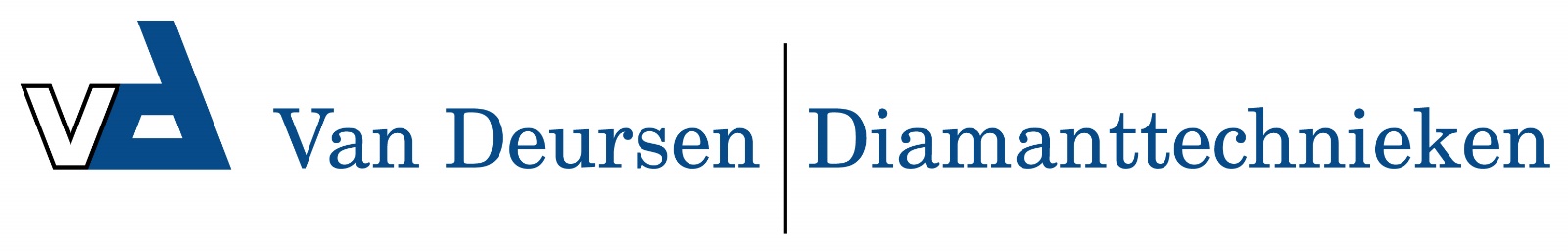 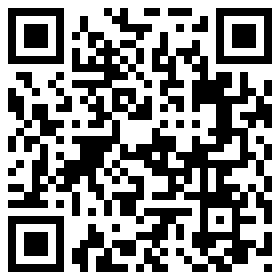 B 1864 MG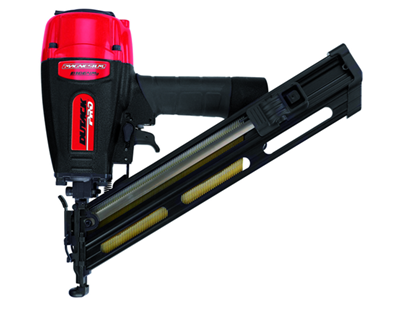 Lichtgewicht professionele pneumatische bradtacker met magnesium body
Geschikt voor het bevestigen van latten en plaatmateriaal tot ca. 22 mm
Voorzien van schuin magazijn, diepte-instelling, voorplaat met snelsluiting + beschermvoet, multi/enkel schot en verdraaibare luchtuitlaat
2 jaar garantieArtikelnummer4212015afmeting331 x 100 x 302 mmgewicht1830 gluchtverbruik1,5 l/schotmagazijncapaciteit100 brads (D-kop)bevestigingsmiddelenbrad (D-kop) Ø 1,8 (32-64 mm)